Протокол заседания комиссии по отбору организаций, индивидуальных предпринимателей, имеющих право на получение из бюджета МО "Поселок Алмазный" субсидии на возмещение убытков от оказания населению банных услуг во II полугодии 2018 годап. Алмазный                                                                                                                 03.10.2018На заседании комиссии по отбору организаций, индивидуальных предпринимателей, имеющих право на получение из бюджета МО «Поселок Алмазный» субсидии на возмещение убытков от оказания населению банных услуг во II  полугодии 2018 года присутствовали:4 члена комиссии:Председатель комиссии:  Скоропупова Альфия ТимерлановнаЧлены комиссии:Чайка Юлия МаксимовнаЩербакова Ольга ВладимировнаСекретарь комиссии:                                                                                                                                                         Пинигина Татьяна ВладимировнаПовестка заседания:Отбор организаций, индивидуальных предпринимателей, имеющих право на получение из бюджета МО «Поселок Алмазный» субсидии на финансовое обеспечение (возмещение) части плановых убытков организации, оказывающей населению банные услуги на территории МО «Поселок Алмазный» во II полугодии 2018 года1. Место проведения отбора: 678181, РС  (Я), Мирнинский район, п. Алмазный, ул. Речная, д. 1.2. Дата и время начала проведения отбора: 03.10.2018 г., 10 часов 00 минут.3. Информация о количестве поступивших заявок на участие в отборе.На момент окончания срока подачи заявок  - 03.10.2018 года была подана 1 заявка, с порядковым номером 1.4. Сведения о заявках.5. Информация об отказе в предоставлении субсидии.Отказа в предоставлении субсидии нет.6. Оценка заявок.Оценка заявок не производилась, так как подана одна заявка.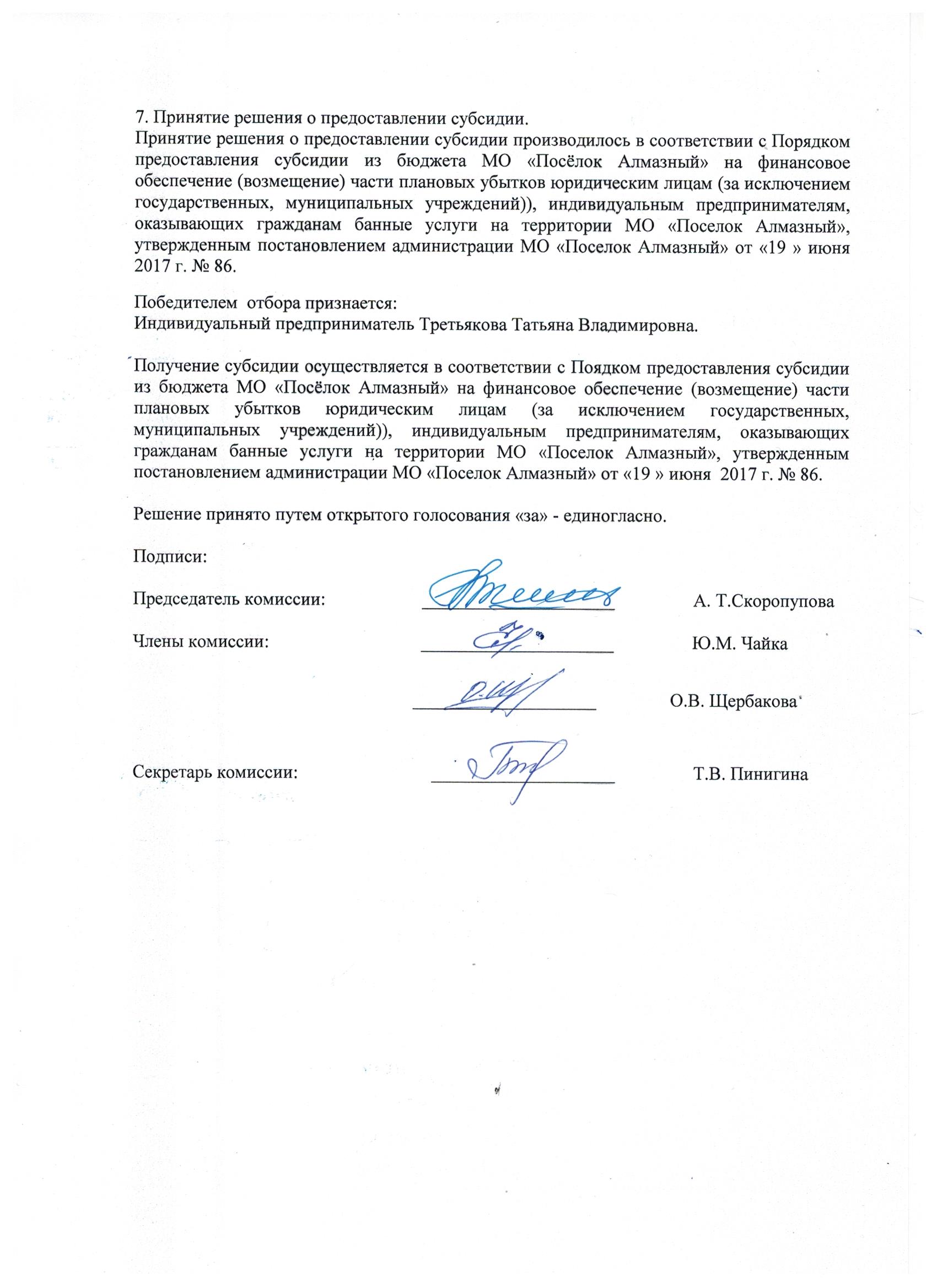 Номер Регистрационный (порядковый) номер заявкиДата и время регистрации заявкиНаименование претендента, подавшего заявку1102.10.2018 г.09:07 (время местное)Индивидуальный предприниматель Третьякова Татьяна Владимировна678170, РС (Я), г. Мирный, ул. 50 лет Октября, д.1, оф.1